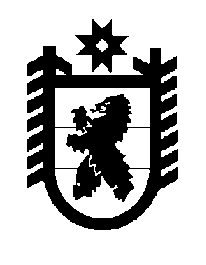 Российская Федерация Республика Карелия    ПРАВИТЕЛЬСТВО РЕСПУБЛИКИ КАРЕЛИЯПОСТАНОВЛЕНИЕот  25 июля 2016 года № 277-Пг. Петрозаводск О разграничении имущества, находящегося в муниципальнойсобственности Ладвинского и Нововилговскогосельских поселений  В соответствии с Законом Республики Карелия от 3 июля 2008 года 
№ 1212-ЗРК «О реализации части 111 статьи 154 Федерального закона 
от 22 августа 2004 года № 122-ФЗ «О внесении изменений в законодательные акты Российской Федерации и признании утратившими силу некоторых законодательных актов Российской Федерации в связи с принятием федеральных законов «О внесении изменений и дополнений в Федеральный закон «Об общих принципах организации законодательных (представительных) и исполнительных органов государственной власти субъектов Российской Федерации» и «Об общих принципах организации местного самоуправления в Российской Федерации» Правительство Республики Карелия п о с т а н о в л я е т:1. Утвердить: перечень имущества, находящегося в муниципальной собственности Ладвинского сельского поселения, передаваемого в муниципальную собственность Прионежского муниципального района, согласно 
приложению 1;перечень имущества, находящегося в муниципальной собственности Нововилговского сельского поселения, передаваемого в муниципальную собственность Прионежского муниципального района, согласно 
приложению 2.22. Право собственности на передаваемое имущество возникает у Прионежского муниципального района со дня вступления в силу настоящего постановления.            Глава Республики  Карелия                       			      	        А.П. ХудилайненПриложение 1 к постановлению Правительства Республики Карелияот 25 июля 2016 года № 277-ППереченьимущества, находящегося в муниципальной собственности Ладвинского сельского поселения, передаваемого в муниципальную собственность Прионежского муниципального образования ____________Приложение 2 к постановлению Правительства Республики Карелияот 25 июля 2016 года № 277-ППереченьимущества, находящегося в муниципальной собственности Нововилговского сельского поселения, передаваемого в муниципальную собственность Прионежского муниципального образования ____________№ п/пНаименование имуществаАдрес местонахождения имуществаИндивидуализирующие характеристики имущества1.Домпос. Пухта, д. 1общая площадь 38,8 кв. м, балансовая стоимость 42523,02 руб.2.Квартира № 3пос. Пухта, д. 25общая площадь 64,7 кв. м, балансовая стоимость 48418,31 руб.3.Квартира № 1пос. Пухта, д. 60общая площадь 37,8 кв. м, балансовая стоимость 1405,72 руб.4.Квартира № 2пос. Пухта, д. 60общая площадь 37,6 кв. м, балансовая стоимость 1398,28 руб.№ п/пНаименование имуществаАдрес местонахождения имуществаИндивидуализирующие характеристики имущества1.Квартира № 2пос. Новая Вилга, 
ул. Полевая, д. 1аобщая площадь 73,6 кв. м2.Квартира № 4пос. Новая Вилга, 
ул. Полевая, д. 24общая площадь 50,1 кв. м 3.Квартира № 33пос. Новая Вилга, Нововилговское шоссе, д. 9общая площадь 44,3 кв. м 